                      PARTNER SZKOŁY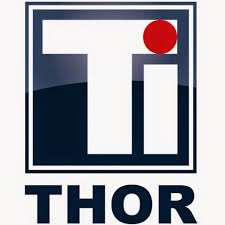 Zespół Szkół Agrobiznesu (od 1.09.2016r. Zespół Szkół i Placówek)im. Wincentego Witosa w Bolkowieul. Niepodległości 1759 – 420 BolkówZAPROSZENIENASPOTKANIE INFORMACYJNE O NOWYCH KIERUNKACH KSZTAŁCENIA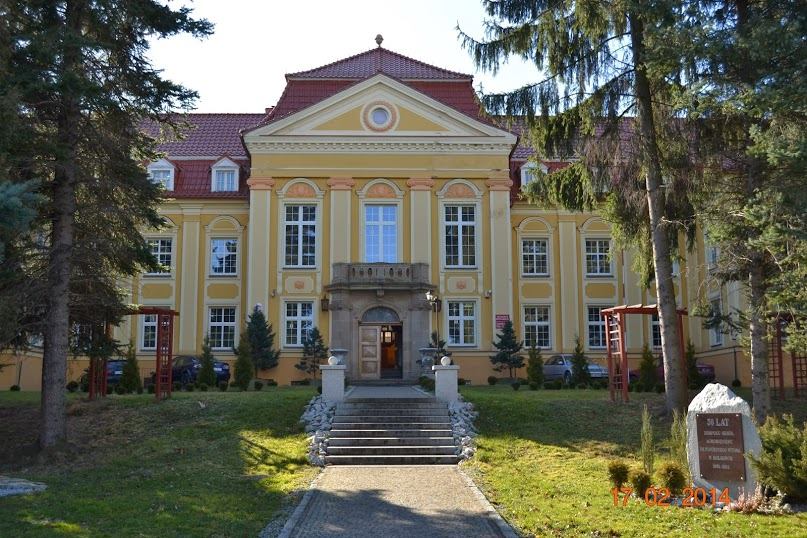  W RAMACH DNI OTWARTYCHZSA W BOLKOWIEPLAN SPOTKANIA17:00– Przybycie gości do sali nr 517:05 – Przywitanie gości przez                 p. Dyrektor Beatę Zalewską
17:10 – 17:30 – Prezentacja niemieckiej firmy THOR17:30 – 18.00 – Przekazanie informacji dotyczących                                    kierunków kształcących w zawodzie :TECHNIK HOTELARSTWATECHNIK ŻYWIENIA I USŁUG GASTRONOMICZNYCHTECHNIK URZĄDZEŃ I SYSTEMÓW ENERGETYKI ODNAWIALNEJLICEUM OGÓLNOKSZTAŁCĄCE: PROFIL JĘZYKOWO – INFORMATYCZNYZASADNICZA SZKOŁA WIELOZAWODOWALICEUM OGÓLNOKSZTAŁCĄCE DLA DOROSŁYCH (SYSTEM WIECZOROWY)PO ZAKOŃCZENIU CZĘŚCI INFORMACYJNEJ ZAPRASZAMY DO OBEJRZENIA NOWYCH KLASOPRACOWNI!Dyrektor, Grono Pedagogiczne oraz Uczniowie Zespołu Szkół Agrobiznesu  im. Wincentego Witosaw Bolkowiemają zaszczyt zaprosić Państwana spotkanie informacyjne dotyczące kierunków kształcenia oferowanych przez naszą szkołę oraz do udziału w prezentacji prowadzonej przez przedstawicieli firmy THOR, która objęła patronat nad Technikum Systemów i Urządzeń Energetyki Odnawialnej.Prezentacja odbędzie się 2  marca 2016r. 
w Zespole Szkół Agrobiznesu w Bolkowie.Serdecznie zapraszamy!

email: zsabolkow@wp.pl
tel. 75 74 13364